Se omtalen her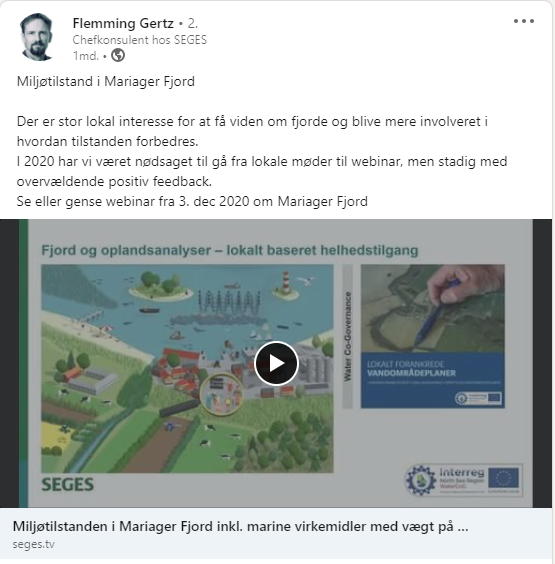 